黄冈市名校期末测试卷一、填一填。(每题2分，共28分)1．收费站昨天通过了8009辆汽车，约是(　　)辆。2．一个四位数，它的最高位是(　　)位，从右边起第三位上数字是6，它表示(　　)个(　　)。3．9个千、5个十和6个一组成的数是(　　)。4．算盘可以用来帮助数数、计数，算盘一个下珠表示(　　)，一个上珠表示(　　)。5．6月份有30天，有(　　)个星期，还多(　　)天。6．7800里面有(　　)个百，25个百是(　　)。7．有18支铅笔，插在2个笔筒里，一个笔筒插6支，另一个笔筒插(　　)支。8．81里面有(　　)个9，29里面最多有(　　)个9。9．一个梨大约重150(　　)，2袋盐大约重1(　　)。10．÷9＝7……中，余数最大是(　　)，这时被除数是(　　)。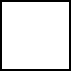 11．钢笔原来9元一支，现在优惠促销，一次买4支28元，促销的钢笔每支(　　)元，每支比原来便宜(　　)元。12．(　　)×5＝30　　　(　　)÷3＝913．在里填“＞”“＜”或“＝”。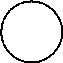 50896000　　　　　　　　　2800克3千克14．按从小到大的顺序排列下面各数。7008　7080　7800　7089(　　　)＜(　　　)＜(　　　)＜(　　　)二、辨一辨。(对的画“√”，错的画“×”)(每题1分，共5分)1．从48里连续减8，减6次后结果为0。						(　　)2．用“正”字来记录数据，一个“正”字表示5个数据。			(　　)3．53＋3×9这道算式要按从左往右的顺序计算。				(　　)4．512，305，850这三个数中的“5”表示的意义相同。			(　　)5．读数时，中间有一个0或两个0，只读一个0；末尾有几个0就读几个0。															(　　)三、选一选。(把正确答案的序号填在括号里)(每题1分，共5分)1．下面的数中，一个零也不读的是(　　)。①4300		②8007		③5609		④70802．下面是几种汽车的标志，在这几个标志图案中是轴对称的图形有(　　)个。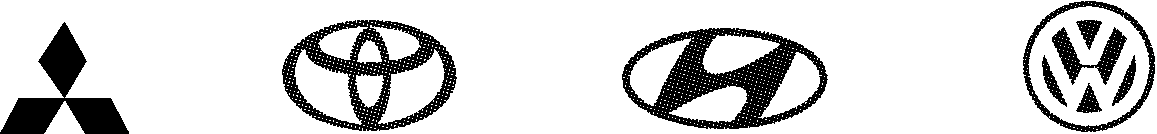 ①2个			②3个			③4个			④1个3．与3999相邻的两个数是(　　)。①3998，4001  ②4000，3998  ③3997，3998  ④3998，40024．钟面上，分针从12旋转到3，经过的时间是(　　)。①3分		②3小时		③15分		④20分5．三个同学踢毽子，分别踢了15个、20个、18个，小明踢的个数不是最多的，小红踢的个数也不是最多的，小明比小红踢得多，则(　　)踢了18个。①小红		②小明		③小兰		④没有人四、计算挑战。(共32分)1．看谁算得又对又快。(每题1分，共8分)40÷5＝		35－7＝			5×6＝			2000＋5000＝8÷8＝			3×7＝				63÷7＝		48÷6＝2．列竖式计算。(每题2分，共6分)38÷6＝			53÷7＝				100－19＝3．计算下面各题。(每题3分，共18分)26＋14÷7				23＋6×6				80－34－3481÷(3×3)				54－(62－34)			18÷2×3五、走进生活，解决问题。(每题5分，共30分)1．商店里有苹果25个、梨19个、哈密瓜10个。李叔叔想用6个苹果、5个梨、2个哈密瓜做成水果礼盒。这些水果最多可以做成多少个这样的水果礼盒？2．学校原来有16个篮球，又买来8个篮球。李老师想把这些篮球放在3个球筐里，平均每个球筐放几个篮球？3．小明准备周末练习50个毛笔字，已经写了9行，每行写了4个毛笔字，还要写多少个毛笔字？4．星期天，29个同学去公园划船。一条大船只能坐6人，一条小船只能坐4人。如果都坐大船，至少要几条？如果都坐小船，至少要几条？5．一场篮球赛分为上半场和下半场，二(1)班上半场得了24分，全场总分是42分。上半场两个班的得分一样多，二(2)班的全场总分是38分，二(2)班下半场得了多少分？6．你会统计下面的图形吗？(1) 先用画“正”字法统计。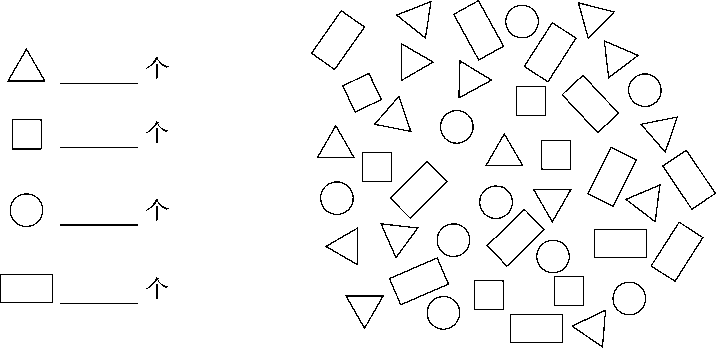 (2) 再根据统计结果，制作成统计表。(3) 根据统计表，回答问题。① 三角形的个数是用3个“正”字记录的，求三角形的个数用到的乘法算式是(　　　　　　)。② 上面的长方形每个小朋友分4个，可以分给(　　)个小朋友。答案一、1.8000　2.千　6　百　3.90564．1　5　5.4　2　6.78　2500　7.128．9　3　9.克　千克　10.8　7111．7　2　[点拨]列式是9－7＝2(元)。12．6　27　[点拨]求被除数用乘法，被除数＝商×除数。13．＜　＜14．7008　7080　7089　7800二、1.√　2.√　3.×　4.×　5.×三、1.①　2.②　3.②　4.③　5.②四、1.8　28　30　7000　1　21　9　82. 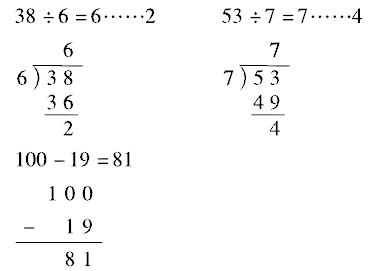 3. 五、1.25÷6＝4(个)……1(个)19÷5＝3(个)……4(个)10÷2＝5(个)　3＜4＜5口答：这些水果最多可以做成3个这样的水果礼盒。2．(16＋8)÷3＝8(个)口答：平均每个球筐放8个篮球。3．50－9×4＝14(个)口答：还要写14个毛笔字。4．29÷6＝4(条)……5(人)4＋1＝5(条)口答：至少要5条大船。29÷4＝7(条)……1(人)7＋1＝8(条)口答：至少要8条小船。5．38－24＝14(分)口答：二(2)班下半场得了14分。[点拨] 上半场两个班的得分一样多，说明二(2)班上半场也得了24分。题目中二(1)班全场总分是42分是多余条件。6．(1) 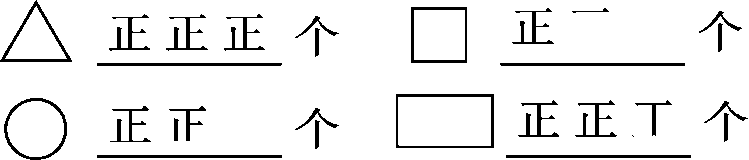 (2)  15　6　9　12(3)  ①3×5＝15(个)　②3图形三角形正方形圆形长方形个数